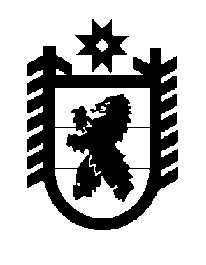 Российская Федерация Республика Карелия    ПРАВИТЕЛЬСТВО РЕСПУБЛИКИ КАРЕЛИЯПОСТАНОВЛЕНИЕ                                 от  6 августа 2014 года № 242-Пг. Петрозаводск О внесении изменения в постановление ПравительстваРеспублики Карелия от 3 февраля 2014 года № 19-ППравительство Республики Карелия п о с т а н о в л я е тВнести в Перечень расходных обязательств муниципальных образований, возникающих при выполнении полномочий органов местного самоуправления по вопросам местного значения, в целях софинансирования которых предоставляются субсидии из бюджета Республики Карелия, целевых показателей результативности предоставления субсидий и их значений на 2014 год и на плановый период 2015 и 2016 годов,  утвержденный  постановлением Правительства Республики Карелия от 3 февраля 2014 года № 19-П (Карелия, 2014,                   11 февраля, 15 июля), с изменением, внесенным постановлением Правительства Республики Карелия от 8 июля 2014 года № 224-П, изменение, дополнив пунктом 13 следующего содержания:2           Глава Республики  Карелия                                                            А.П. Худилайнен«13.Реализация подпро-граммы «Устойчи-вое развитие сель-ских территорий» государственной программы Респуб-лики Карелия «Раз-витие агропромыш-ленного комплекса и охотничьего хозяйства Респуб-лики Карелия на 2013-2020 годы» (обеспечение Минис-терство сель-         ского, рыбного            и охот-ничьего хозяй-ства Респуб-лики Карелия1) объем ввода (приоб-ретения) жилья2) коли-чество молодых семей и молодых специа-листовкв. мет-ровсемей (спе-циа-лис-тов)690,09----жильем молодых семей и молодых специалистов, проживающих и работающих в сель-ской местности либо изъявивших желание переехать на постоянное место жительства в сельскую мест-ность и работать там)».